Human Resources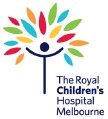 Employee Health InformationHepatitis B	Chickenpox (Varicella)Have you had the Hepatitis B vaccine:	Have you had the chickenpox disease?  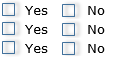 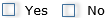 3 doses	If not had disease had the chickenpox vaccine? Provide evidence of vaccine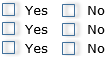 2 doses	2 dosesBooster dose	1 doseProvide serology result	UnsureMeasles, Mumps, Rubella (MMR)	Diphtheria, Tetanus, PertussisHave you had the MMR vaccines:	Have you had the childhood DTPa vaccines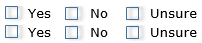 2 doses	Have you had an adult booster of dTpa?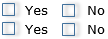 1 dose	Date of last vaccine:	/	/	(e.g. Boostrix or Adacel)Have you had the disease:	Provide evidence of vaccineMeaslesMumps	Annual influenza vaccineRubella	Date of last vaccine:	/	/  	Provide evidence of vaccine or serology (if born after 1966)Hand Hygiene – only complete if you have direct patient contactDo you currently have any type or degree of skin problem on your hands, wrists, or forearms? Do you have any proven skin allergies (e.g. by patch testing) on your hands, wrists, or forearms?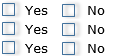 Do you ever need to wear a brace, splint, or compression garment on your hands, wrists, or forearms at work? If you answered yes to any of the above, please provide more detail on the reverse of this form.Office use onlyEmployee nameEmployee numberDate of birthPrevious RCH ID #Start DateemailPosition titleDepartmentRCH emailDate receivedDate emailedNeedsDate entered SAPSignature